В период проведения независимой экспертизы (семь рабочих дней) предложения и замечания по проекту НПА просим сообщить письменно на электронный адрес администрациии Гришковского сельского поселения Калининского района adm_grish_2006@mail.ruПРОЕКТ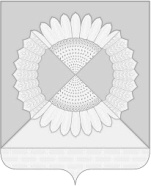 АДМИНИСТРАЦИЯ ГРИШКОВСКОГО СЕЛЬСКОГО ПОСЕЛЕНИЯКАЛИНИНСКОГО РАЙОНАПОСТАНОВЛЕНИЕсело ГришковскоеОб утверждении реестра зеленых насаждений на территории Гришковского сельского поселения Калининского районаВ соответствии с Федеральным законом от 6 октября 2003 г. № 131-ФЗ «Об общих принципах организации местного самоуправления в Российской Федерации», законом Краснодарского края от 4 апреля 2016 г. № 3361-КЗ «О внесении изменений в Закон Краснодарского края от 23 апреля 2013 г. № 2695-КЗ «Об охране зеленых насаждений в Краснодарском крае», Уставом Гришковского сельского поселения Калининского района, решением Совета Гришковского сельского поселения Калининского района от 24 ноября 2016 г. № 95 «Об утверждении Положения о порядке учета, создания и ведения реестра зеленых насаждений в Гришковском сельском поселении Калининского района», распоряжением администрации Гришковского сельского поселения Калининского района от 28 мая 2019 г. № 40-р «О  проведении инвентаризации зеленых насаждений, расположенных в границах Гришковского сельского поселения Калининского района», заключением комиссии по инвентаризации зеленых насаждений, находящихся на территории Гришковского сельского поселения Калининского района от 6 июня 2019 года, в целях эффективного содержания и охраны зеленых насаждений, определения обеспеченности Гришковского сельского поселения Калининского района зелеными насаждениями, осуществления контроля за состоянием и использованием зеленых насаждений, своевременного выявления аварийно-опасных деревьев, сухостойных деревьев и кустарников, своевременного принятия решений об их вырубке, определения ущерба, нанесенного зеленым насаждениям, администрация Гришковского сельского поселения Калининского района          п о с т а н о в л я т:1. Утвердить реестр зеленых насаждений на территории Гришковского сельского поселения Калининского района  (прилагается).2. Общему отделу администрации Гришковского сельского поселения Калининского района (Некрасова Т.А.) обнародовать  настоящее постановление в установленных местах и разместить на официальном сайте администрации Гришковского сельского поселения Калининского района в сети Интернет.3. Постановление вступает в силу со дня его подписания.Глава Гришковского сельского поселенияКалининского района                                                                             В.А. Даценкоот№